AMAÇ: Hastanede ölçüm sistematiği ve kültürünü geliştirmek ve uluslar arası alanda kullanılan ortak göstergeleri takip etmek suretiyle, kıyaslama ve işbirliği imkânlarını oluşturarak, kalitenin sürekli geliştirilmesine katkı sağlamaktır.KAPSAM: Hastane çalışanlarını kapsar.KISALTMALAR:SUT: Sağlık Uygulama TebliğiTANIMLAR :Gösterge: Bir konunun sayısallaştırılması ve ölçülebilir hale getirilmesiyle, o konuda iyileştirme faaliyeti yapılmasına katkı sağlayan araçtır.Gösterge Kimlik Kartı: Her bir gösterge için özel hazırlanan, ilgili göstergenin yönetimine ilişkin esasları içeren bilgi kartlarıdır.Gösterge Kodu: Her bir sağlık olgusuna yönelik belirlenmiş göstergelerin izlenebilirliği için oluşturulan koddur.Kısa Tanım: Göstergenin kısa açıklamasını içeren metindir.Gösterge Hesaplama Yöntemi: Gösterge ile ilgili verilerden göstergenin sonucuna ulaşmak amacıyla standart olarak ortaya konulmuş formüldür.Veri Kaynağı: Verinin toplanacağı ortam ile hesaplamada kullanılan ICD-10 ve SUT kodları,otomasyon üzerinden yapılan bildirimler ve istatistik veriler gibi.Hedef Değer: İki şekilde belirlenmiştir.Ulusal Hedef: Türkiye genelinde klinik kalite adına ulaşılması gereken hedeftir.Kurumsal Hedef: Ulusal hedefi yakalamak için oluşturulan hastane bazlı hedeftir.Veri Analiz Periyodu: Toplanan verilerinin hangi sıklıkla analiz edilip raporlanacağını gösterir.SORUMLULAR:Başhekim,Müdür,Komiteler,Kalite Yönetim Direktörü,Doktorlar,Hemşireler,Kalite Birim Sorumluları,Kalite Yönetim Birim Çalışanları,FAALİYET AKIŞI:6.1.GÖSTERGELERİN İZLEMİ İLE İLGİLİ SORUMLULARIN BELİRLENMESİGösterge sorumluları, ilgili göstergeye ait verilerin toplanması, sonuçların hesaplanması, analizi ve gerekli iyileştirmelerin yapılmasından sorumludur.6.2.İLGİLİ PERSONELİN EĞİTİLMESİ:Gösterge sorumlusu ile veri kaydında görev alacak ilgili tüm personelin eğitimi verilmiştir. Bu eğitimde; yapılan işin amacı, sonuçları, beklenen çıktılar, işleyiş ile ilgili detaylar, veri kalitesinin önemi, dikkat edilmesi gereken kritik noktalar konusunda bilgilendirilme yapılmıştır. Bu bilgilendirme ve eğitimler gerekli görüldüğünde tekrarlanarak sistemin etkili bir şekilde çalışması sağlanmaktadır.HASTANEDE İZLENECEK GÖSTERGELER :Belirlenmiş olup gösterge kartları hastane bilgi yönetim sistemi üzerinde ve manuel olarak bulunmaktadır.VERİ TOPLAMA İLE İLGİLİ ALT YAPININ OLUŞTURULMASI :Veri toplama için oluşturulacak olan formlar manuel ya da elektronik ortama entegre şekilde kullanılabilir. Sistem, gerekli tüm verileri içerecek şekilde düzenlenmiştir. Performans ölçümü ve kalite iyileştirme çalışmalarının uygulanabilirliği açısından veri toplama alt yapısı bilgi yönetim sistemi üzerinden kurgulanmıştır.VERİ TOPLAMA:Göstergeler için kullanılacak veri kaynakları gösterge kartlarında tanımlanmıştır.Veri toplama aralıkları hastanenin ihtiyaçları ve imkanları doğrultusunda belirlenmiştir.Veri toplama yöntemi göstergenin özelliğine göre belirlenmiştir.VERİLERİN SONUÇLARA DÖNÜŞTÜRÜLMESİ :Elde edilen veriler, Bakanlık tarafından belirlenen hesaplama yöntemi ile formüle yerleştirilerek sonuca ulaşılır.SONUÇLARIN ANALİZİ VE YORUMLANMASI :Elde edilen sonuçları analiz etmek ve yorumlamak için sonuç değer, hedef değer ile karşılaştırılır.Sonucun; hedef değer, bir önceki dönem değeri, benzer kurumlar ve ülke genelindeki değerlere göre nerede yer aldığıVarsa, ilgili klinikte çalışan personel sayısı ve niteliğinde değişikliklerVarsa, sağlık olgusu ile ilgili tanı, tedavi ve takip yöntemlerinde yapılan kurumsal değişiklikler gibi ek bilgiler gerektiğinde kullanılmalıdır.Analiz yaparken de elde edilen verilerin güvenilirliği göz önünde bulundurulup, varsa tahmini hata payı ile sonuçlar değerlendirilmektedir.GEREKLİ İYİLEŞTİRME ÇALIŞMALARININ YAPILMASIAnaliz sonuçları hedef değerden olumsuz yönde bir sapma gösteriyorsa sapmaya neden olan durumları ortaya çıkarmak için kök neden analizi yapılır. Sonuç olumlu ya da olumsuz olsun bu sonuca ulaşılmasındaki kritik noktalar değerlendirilir. Olumlu sonucun korunması ya da daha da iyileştirilmesi, olumsuz sonucun ise düzeltilmesi için hangi faaliyetlerin yapılabileceği konusu ele alınır. Sorun kaynakları nedenine yönelik araştırmalar yaparak tespit edilmeli ve mutlaka kayıt edilmelidir.Sorun çözümlerinde şöyle bir yol izlenmelidir.Sorunun tespitiSorunun nedeninin tespitiÇözüm yollarının aranmasıÇözüm planlanmasıÇözümün uygulanmasıÇözümün değerlendirilmesiSonucun raporlanması ve bildiriminin yapılmasıSorun giderilmediyse yeni çözüm yolları aranması İyileştirme çalışmalarının uygulanabilirliği ve gerçekte uygulamaya ne kadar yansıdığı izlenmeli, ek değişikliklere ya da uygulamada revizyonlara ihtiyaç duyulup duyulmadığı sürekli gözden geçirilmelidir.7.HASTANEMİZDE İZLENEN GÖSTERGELER7.1.1 BÖLÜM BAZLI GÖSTERGELER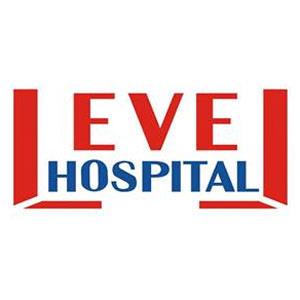 GÖSTERGE YÖNETİM PROSEDÜRÜ DOKÜMAN KODUGİ.PR.01GÖSTERGE YÖNETİM PROSEDÜRÜ YAYIN TARİHİ16.08.2016GÖSTERGE YÖNETİM PROSEDÜRÜ REVİZYON TARİHİ00GÖSTERGE YÖNETİM PROSEDÜRÜ REVİZYON NO00GÖSTERGE YÖNETİM PROSEDÜRÜ SAYFA1/5GÖSTERGE YÖNETİM PROSEDÜRÜ DOKÜMAN KODUGİ.PR.01GÖSTERGE YÖNETİM PROSEDÜRÜ YAYIN TARİHİ16.08.2016GÖSTERGE YÖNETİM PROSEDÜRÜ REVİZYON TARİHİ00GÖSTERGE YÖNETİM PROSEDÜRÜ REVİZYON NO00GÖSTERGE YÖNETİM PROSEDÜRÜ SAYFA2/5GÖSTERGE YÖNETİM PROSEDÜRÜ DOKÜMAN KODUGİ.PR.01GÖSTERGE YÖNETİM PROSEDÜRÜ YAYIN TARİHİ16.08.2016GÖSTERGE YÖNETİM PROSEDÜRÜ REVİZYON TARİHİ00GÖSTERGE YÖNETİM PROSEDÜRÜ REVİZYON NO00GÖSTERGE YÖNETİM PROSEDÜRÜ SAYFA3/57.1.1 Acil Servis Göstergeleri 7.1.1 Acil Servis Göstergeleri Gİ.GB.AS.GK.01ACİL SERVİS HASTA SEVK ORANI GÖSTERGE KARTI7.1.2 Enfeksiyon Önlenmesi Göstergeleri 7.1.2 Enfeksiyon Önlenmesi Göstergeleri Gİ.GB.EN.GK.01EL HİJYENİ UYUMU GÖSTERGE KARTIGİ.GB.EN.GK.02SANTRAL VENÖZ KATETER İLİŞKİLİ KAN DOLAŞIMI ENFEKSİYONU GÖSTERGE KARTIGİ.GB.EN.GK.03ÜRİNER KATETER İLİŞKİLİ ÜRİNER SİSTEM ENFEKSİYONU GÖSTERGE KARTIGİ.GB.EN.GK.04VENTİLATÖR İLİŞKİLİ PNÖMONİ/VENTİLATÖR İLİŞKİLİ OLAY GÖSTERGE KARTIGİ.GB.EN.GK.05UMBLİKAL KATETER İLİŞKİLİ KAN DOLAŞIMI ENFEKSİYONLARI GÖSTERGE KARTIGİ.GB.EN.GK.06PROSEDÜR BAZINDA CERRAHİ ALAN ENFEKSİYONU HIZI GÖSTERGE KARTIGİ.GB.EN.GK.07CERRAHİ PROFİLAKSİ UYGUN ANTİBİYOTİK KULLANIM ORANI GÖSTERGE KARTIGÖSTERGE YÖNETİM PROSEDÜRÜ DOKÜMAN KODUGİ.PR.01GÖSTERGE YÖNETİM PROSEDÜRÜ YAYIN TARİHİ16.08.2016GÖSTERGE YÖNETİM PROSEDÜRÜ REVİZYON TARİHİ00GÖSTERGE YÖNETİM PROSEDÜRÜ REVİZYON NO00GÖSTERGE YÖNETİM PROSEDÜRÜ SAYFA4/57.1.3 ACIL DURUM VE AFED YÖNETIM GÖSTERGELERI7.1.3 ACIL DURUM VE AFED YÖNETIM GÖSTERGELERI7.1.3 ACIL DURUM VE AFED YÖNETIM GÖSTERGELERIGİ.GB.AD.GK.01Gİ.GB.AD.GK.01EKSİKSİZ DOLDURULAN MAVİ KOD OLAY FORMU GÖSTERGE KARTIGİ.GB.AD.GK.01Gİ.GB.AD.GK.01  MAVİ KOD OLAY BİLDİRİM FORMUGİ.GB.AD.GK.02Gİ.GB.AD.GK.02EKSİKSİZ DOLDURULAN BEYAZ KOD OLAY FORMU GÖSTERGE KARTIGİ.GB.AD.GK.03EKSİKSİZ DOLDURULAN PEMBE KOD OLAY FORMU GÖSTERGE KARTIEKSİKSİZ DOLDURULAN PEMBE KOD OLAY FORMU GÖSTERGE KARTIEKSİKSİZ DOLDURULAN PEMBE KOD OLAY FORMU GÖSTERGE KARTIGİ.GB.AD.GK.04MAVİ KODDA OLAY YERİNE ORTALAMA ULAŞMA SÜRESİ VERİ ANALİZ FORMUMAVİ KODDA OLAY YERİNE ORTALAMA ULAŞMA SÜRESİ VERİ ANALİZ FORMUMAVİ KODDA OLAY YERİNE ORTALAMA ULAŞMA SÜRESİ VERİ ANALİZ FORMU7.1.4 Ameliyathane Göstergeleri7.1.4 Ameliyathane Göstergeleri7.1.4 Ameliyathane Göstergeleri7.1.4 Ameliyathane GöstergeleriGİ.GB.AH.GK.01AMELİYATHANEYE PLANLANMAMIŞ GERİ DÖNÜŞ ORANI GÖSTERGE KARTIAMELİYATHANEYE PLANLANMAMIŞ GERİ DÖNÜŞ ORANI GÖSTERGE KARTIAMELİYATHANEYE PLANLANMAMIŞ GERİ DÖNÜŞ ORANI GÖSTERGE KARTIGİ.GB.AH.GK.02GÜVENLİ CERRAHİ KONTROL LİSTESİ KULLANIM ORANLARI GÖSTERGE KARTIGÜVENLİ CERRAHİ KONTROL LİSTESİ KULLANIM ORANLARI GÖSTERGE KARTIGÜVENLİ CERRAHİ KONTROL LİSTESİ KULLANIM ORANLARI GÖSTERGE KARTIGİ.GB.AH.GK.03CERRAHİ OPERASYONLARDA GÖRÜLEN ANASTEZİ KOMPLİKASYON ORANI GÖSTERGE KARTICERRAHİ OPERASYONLARDA GÖRÜLEN ANASTEZİ KOMPLİKASYON ORANI GÖSTERGE KARTICERRAHİ OPERASYONLARDA GÖRÜLEN ANASTEZİ KOMPLİKASYON ORANI GÖSTERGE KARTI7.1.5 Bilgi Yönetim Göstergeleri7.1.5 Bilgi Yönetim Göstergeleri7.1.5 Bilgi Yönetim Göstergeleri7.1.5 Bilgi Yönetim GöstergeleriGİ.GB.BY.FR.01TEKNİK BİRİMİN HASTANE BİLGİ YÖNETİM SİSTEMİ (HBYS) ARIZALARINI ORTALAMA MÜDAHALE SÜRESİ GÖSTERGE KARTITEKNİK BİRİMİN HASTANE BİLGİ YÖNETİM SİSTEMİ (HBYS) ARIZALARINI ORTALAMA MÜDAHALE SÜRESİ GÖSTERGE KARTITEKNİK BİRİMİN HASTANE BİLGİ YÖNETİM SİSTEMİ (HBYS) ARIZALARINI ORTALAMA MÜDAHALE SÜRESİ GÖSTERGE KARTIGİ.GB.BY.FR.02HBYS’NİN DEVRE DIŞI KALDIĞI SÜRE VERİ ANALİZ FORMUHBYS’NİN DEVRE DIŞI KALDIĞI SÜRE VERİ ANALİZ FORMUHBYS’NİN DEVRE DIŞI KALDIĞI SÜRE VERİ ANALİZ FORMU7.1.6 Laboratuvar Göstergeleri7.1.6 Laboratuvar Göstergeleri7.1.6 Laboratuvar Göstergeleri7.1.6 Laboratuvar GöstergeleriGİ.GB.BL.FR.01BİYOKİMYA KLİNİK LABORATUVAR TESTLERİNDE REDDEDİLEN NUMUNE ORANI GÖSTERGE KARTIBİYOKİMYA KLİNİK LABORATUVAR TESTLERİNDE REDDEDİLEN NUMUNE ORANI GÖSTERGE KARTIBİYOKİMYA KLİNİK LABORATUVAR TESTLERİNDE REDDEDİLEN NUMUNE ORANI GÖSTERGE KARTIGİ.GB.BL.FR.02BİYOKİMYA KLİNİK LABORATUVAR TESTLERİNDE KAYBOLAN NUMUNE ORANI GÖSTERGE KARTIBİYOKİMYA KLİNİK LABORATUVAR TESTLERİNDE KAYBOLAN NUMUNE ORANI GÖSTERGE KARTIBİYOKİMYA KLİNİK LABORATUVAR TESTLERİNDE KAYBOLAN NUMUNE ORANI GÖSTERGE KARTIGİ.GB.BL.FR.03BİYOKİMYA LABORATUVARI İÇ KALİTE KONTROL ÇALIŞMALARINDA UYGUNSUZLUK SAYISI GÖSTERGE BİYOKİMYA LABORATUVARI İÇ KALİTE KONTROL ÇALIŞMALARINDA UYGUNSUZLUK SAYISI GÖSTERGE BİYOKİMYA LABORATUVARI İÇ KALİTE KONTROL ÇALIŞMALARINDA UYGUNSUZLUK SAYISI GÖSTERGE Gİ.GB.BL.FR.04BİYOKİMYA LABORATUVARI DIŞ KALİTE KONTROL ÇALIŞMALARINDA UYGUNSUZLUK SAYISI GÖSTERGE BİYOKİMYA LABORATUVARI DIŞ KALİTE KONTROL ÇALIŞMALARINDA UYGUNSUZLUK SAYISI GÖSTERGE BİYOKİMYA LABORATUVARI DIŞ KALİTE KONTROL ÇALIŞMALARINDA UYGUNSUZLUK SAYISI GÖSTERGE Gİ.GB.BL.GK.05BİYOKİMYA LABORATUVARI ZAMANINDA VERİLMEYEN SONUÇ ORANI GÖSTERGE KARTIBİYOKİMYA LABORATUVARI ZAMANINDA VERİLMEYEN SONUÇ ORANI GÖSTERGE KARTIBİYOKİMYA LABORATUVARI ZAMANINDA VERİLMEYEN SONUÇ ORANI GÖSTERGE KARTIGİ.GB.ML.GK.01MİKROBİYOLOJİ KLİNİK LABORATUVAR TESTLERİNDE REDDEDİLEN NUMUNE ORANI GÖSTERGE KARTIMİKROBİYOLOJİ KLİNİK LABORATUVAR TESTLERİNDE REDDEDİLEN NUMUNE ORANI GÖSTERGE KARTIMİKROBİYOLOJİ KLİNİK LABORATUVAR TESTLERİNDE REDDEDİLEN NUMUNE ORANI GÖSTERGE KARTIGİ.GB.ML.GK.02MİKROBİYOLOJİ KLİNİK LABORATUVAR TESTLERİNDE KAYBOLAN NUMUNE ORANI GÖSTERGE KARTIMİKROBİYOLOJİ KLİNİK LABORATUVAR TESTLERİNDE KAYBOLAN NUMUNE ORANI GÖSTERGE KARTIMİKROBİYOLOJİ KLİNİK LABORATUVAR TESTLERİNDE KAYBOLAN NUMUNE ORANI GÖSTERGE KARTIGİ.GB.ML.GK.03KAN KÜLTÜRÜNDE KONTAMİNASYON ORANI GÖSTERGE KARTIKAN KÜLTÜRÜNDE KONTAMİNASYON ORANI GÖSTERGE KARTIKAN KÜLTÜRÜNDE KONTAMİNASYON ORANI GÖSTERGE KARTIGİ.GB.ML.GK.04İDRAR  KÜLTÜRÜNDE KONTAMİNASYON ORANI GÖSTERGE KARTIİDRAR  KÜLTÜRÜNDE KONTAMİNASYON ORANI GÖSTERGE KARTIİDRAR  KÜLTÜRÜNDE KONTAMİNASYON ORANI GÖSTERGE KARTIGİ.GB.ML.GK.05MİKROBİYOLOJİ LABORATUVARI İÇ KALİTE KONTROL ÇALIŞMALARINDA UYGUNSUZLUK SAYISI GÖSTERGE KARTIMİKROBİYOLOJİ LABORATUVARI İÇ KALİTE KONTROL ÇALIŞMALARINDA UYGUNSUZLUK SAYISI GÖSTERGE KARTIMİKROBİYOLOJİ LABORATUVARI İÇ KALİTE KONTROL ÇALIŞMALARINDA UYGUNSUZLUK SAYISI GÖSTERGE KARTIGİ.GB.ML.GK.06MİKROBİYOLOJİ LABORATUVARI DIŞ KALİTE KONTROL ÇALIŞMALARINDA UYGUNSUZLUK SAYISI GÖSTERGE KARTIMİKROBİYOLOJİ LABORATUVARI DIŞ KALİTE KONTROL ÇALIŞMALARINDA UYGUNSUZLUK SAYISI GÖSTERGE KARTIMİKROBİYOLOJİ LABORATUVARI DIŞ KALİTE KONTROL ÇALIŞMALARINDA UYGUNSUZLUK SAYISI GÖSTERGE KARTIGİ.GB.ML.GK.07KAN KÜLTÜRLERİNDE DİREK GRAM BOYAMA VE SON İDENTİFİKASYON UYUM ORANI  ANALİZ FORMUKAN KÜLTÜRLERİNDE DİREK GRAM BOYAMA VE SON İDENTİFİKASYON UYUM ORANI  ANALİZ FORMUKAN KÜLTÜRLERİNDE DİREK GRAM BOYAMA VE SON İDENTİFİKASYON UYUM ORANI  ANALİZ FORMUGİ.GB.ML.GK.08MİKROBİYOLOJİ LABORATUVARI ZAMANINDA VERİLMEYEN SONUÇ ORANI GÖSTERGE KARTIMİKROBİYOLOJİ LABORATUVARI ZAMANINDA VERİLMEYEN SONUÇ ORANI GÖSTERGE KARTIMİKROBİYOLOJİ LABORATUVARI ZAMANINDA VERİLMEYEN SONUÇ ORANI GÖSTERGE KARTI7.1.7 Doğumhane Hizmetleri Göstergeleri7.1.7 Doğumhane Hizmetleri Göstergeleri7.1.7 Doğumhane Hizmetleri Göstergeleri7.1.7 Doğumhane Hizmetleri GöstergeleriGİ.GB.DH.GK.01SEZERYAN ORANI GÖSTERGE KARTISEZERYAN ORANI GÖSTERGE KARTISEZERYAN ORANI GÖSTERGE KARTIGİ.GB.DH.GK.02DÜŞÜK RİSKE SAHİP İLK DOĞUM YAPAN KADINLARDA SEZERYAN ORANI GÖSTERGE KARTIDÜŞÜK RİSKE SAHİP İLK DOĞUM YAPAN KADINLARDA SEZERYAN ORANI GÖSTERGE KARTIDÜŞÜK RİSKE SAHİP İLK DOĞUM YAPAN KADINLARDA SEZERYAN ORANI GÖSTERGE KARTIGİ.GB.DH.GK.03SEZERYAN SONRASI DERİN VEN TROMBOZU (DVT) PROFİLAKSİSİNİN GÖSTERGE KARTISEZERYAN SONRASI DERİN VEN TROMBOZU (DVT) PROFİLAKSİSİNİN GÖSTERGE KARTISEZERYAN SONRASI DERİN VEN TROMBOZU (DVT) PROFİLAKSİSİNİN GÖSTERGE KARTIGİ.GB.DH.GK.04ENSTRÜMANLI VAJİNAL DOĞUMLARDA OBSTETRİK TRAVMA ORANI GÖSTERGE KARTIENSTRÜMANLI VAJİNAL DOĞUMLARDA OBSTETRİK TRAVMA ORANI GÖSTERGE KARTIENSTRÜMANLI VAJİNAL DOĞUMLARDA OBSTETRİK TRAVMA ORANI GÖSTERGE KARTIGİ.GB.DH.GK.05ENSTRÜMANSIZ VAJİNAL DOĞUMLARDA OBSTETRİK TRAVMA ORANI GÖSTERGE KARTIENSTRÜMANSIZ VAJİNAL DOĞUMLARDA OBSTETRİK TRAVMA ORANI GÖSTERGE KARTIENSTRÜMANSIZ VAJİNAL DOĞUMLARDA OBSTETRİK TRAVMA ORANI GÖSTERGE KARTIGİ.GB.DH.GK.06GÜVENLİ DOĞUM KONTROL LİSTESİ KULLANIM ORANI GÖSTERGE KARTIGÜVENLİ DOĞUM KONTROL LİSTESİ KULLANIM ORANI GÖSTERGE KARTIGÜVENLİ DOĞUM KONTROL LİSTESİ KULLANIM ORANI GÖSTERGE KARTI7.1.8 Eğitim Yönetim Göstergeleri7.1.8 Eğitim Yönetim Göstergeleri7.1.8 Eğitim Yönetim Göstergeleri7.1.8 Eğitim Yönetim GöstergeleriGİ.GB.EY.GK.01PERSONELİN EĞİTİMLERE KATILMA ORANI GÖSTERGE KARTIPERSONELİN EĞİTİMLERE KATILMA ORANI GÖSTERGE KARTIPERSONELİN EĞİTİMLERE KATILMA ORANI GÖSTERGE KARTIGİ.GB.EY.GK.02PLANLANAN EĞİTİMLERİN GERÇEKLEŞTİRİLME ORANI GÖSTERGE KARTIPLANLANAN EĞİTİMLERİN GERÇEKLEŞTİRİLME ORANI GÖSTERGE KARTIPLANLANAN EĞİTİMLERİN GERÇEKLEŞTİRİLME ORANI GÖSTERGE KARTI7.1.9 Hasta Bakım Göstergeleri7.1.9 Hasta Bakım Göstergeleri7.1.9 Hasta Bakım Göstergeleri7.1.9 Hasta Bakım GöstergeleriGİ.GB.HB.FR.02DÜŞEN HASTA ORANI ANALİZ FORMUDÜŞEN HASTA ORANI ANALİZ FORMUDÜŞEN HASTA ORANI ANALİZ FORMUGİ.GB.HB.GK.02POSTOPERATİF SOLUNUM YETMEZLİĞİ ORANI GÖSTERGE KARTIPOSTOPERATİF SOLUNUM YETMEZLİĞİ ORANI GÖSTERGE KARTIPOSTOPERATİF SOLUNUM YETMEZLİĞİ ORANI GÖSTERGE KARTI7.1.10 Hasta Deneyimi Göstergeleri7.1.10 Hasta Deneyimi Göstergeleri7.1.10 Hasta Deneyimi Göstergeleri7.1.10 Hasta Deneyimi GöstergeleriGİ.GB.HD.GK.01HASTA MEMNUNİYET ORANI GÖSTERGE KARTIHASTA MEMNUNİYET ORANI GÖSTERGE KARTIHASTA MEMNUNİYET ORANI GÖSTERGE KARTIGİ.GB.HD.GK.02İLAÇ HATALARININ GERÇEKLEŞEN SAYISI ORANI ANALİZ FORMUİLAÇ HATALARININ GERÇEKLEŞEN SAYISI ORANI ANALİZ FORMUİLAÇ HATALARININ GERÇEKLEŞEN SAYISI ORANI ANALİZ FORMU7.1.11 Kalite Yönetim Göstergeleri7.1.11 Kalite Yönetim Göstergeleri7.1.11 Kalite Yönetim Göstergeleri7.1.11 Kalite Yönetim GöstergeleriGİ.GB.KY.GK.01DÜZENLEYİCİ ÖNLEYİCİ FAALİYET GÖSTERGE KARTIDÜZENLEYİCİ ÖNLEYİCİ FAALİYET GÖSTERGE KARTIDÜZENLEYİCİ ÖNLEYİCİ FAALİYET GÖSTERGE KARTIGÖSTERGE YÖNETİM PROSEDÜRÜ DOKÜMAN KODUGİ.PR.01GÖSTERGE YÖNETİM PROSEDÜRÜ YAYIN TARİHİ16.08.2016GÖSTERGE YÖNETİM PROSEDÜRÜ REVİZYON TARİHİ00GÖSTERGE YÖNETİM PROSEDÜRÜ REVİZYON NO00GÖSTERGE YÖNETİM PROSEDÜRÜ SAYFA5/57.1.12 Radyasyon Güvenliği Göstergeleri7.1.12 Radyasyon Güvenliği GöstergeleriGİ.GB.RG.GK.01KONTRAS MADDE İLE ÇEKİLEN TOMOGRAFİ ORANIGİ.GB.RG.GK.02TEKRARLAYAN ÇEKİM SAYISI ORANI GÖSTERGE KARTI7.1.13 Sağlıklı Yaşam Göstergeleri7.1.13 Sağlıklı Yaşam GöstergeleriGİ.GB.SÇ.GK.01ÇALIŞAN MEMNUNİYET ORANI GÖSTERGE KARTIGİ.GB.SÇ.GK.04KESİCİ/DELİCİ ALET YARALANMA ORANI GÖSTERGE KARTIGİ.GB.SÇ.GK.05PERSONEL DEVİR HIZI ORANIGİ.GB.SÇ.GK.06   MESLEKİ EĞİTİMİNE UYGUN BÖLÜMDE ÇALIŞMAYAN PERSONEL SAYISIGİ.GB.SÇ.GK.07ÇALIŞANLARA YÖNELİK SAĞLIK TARAMALARININ TAMAMLANMA ORANI GÖSTERGE KARTIGİ.GB.SÇ.GK.08HEMŞİRE BÖLÜM DEĞİŞTİRME ORANI AYLIK ANALİZ FORMU7.1.14 Tibbi Kayit Ve Arşiv Hizmetleri Göstergeleri7.1.14 Tibbi Kayit Ve Arşiv Hizmetleri GöstergeleriGİ.GB.TA.GK.01EKSİKSİZ HASTA DOSYA ORANI GÖSTERGE KARTI7.1.15 Transfüzyon Hizmetleri Göstergeleri7.1.15 Transfüzyon Hizmetleri GöstergeleriGİ.GB.TH.GK.01İMHA EDİLEN KAN MİKTARI ORANI GÖSTERGE KARTI7.1.16 Yoğunbakım Göstergeleri7.1.16 Yoğunbakım GöstergeleriGİ.GB.YD.GK.01YENİDOĞAN YOĞUN BAKIM ÜNİTESİNDE MORTALİTE ORANI  GÖSTERGE KARTIGİ.GB.YB.GK.01YOĞUN BAKIM ÜNİTESİNDE BASI ÜLSERİ ORANI GÖSTERGE KARTIGİ.GB.YB.GK.02YOĞUN BAKIM ÜNİTESİNDE MORTALİTE ORANI GÖSTERGE KARTIGİ.GB.YB.GK.03YOĞUN BAKIM ÜNİTESİNE YENİDEN YATIŞ ORANI GÖSTERGE KARTIHAZIRLAYANKONTROL EDENONAYLAYANPERFORMANS VE KALİTE BİRİMİBAŞHEKİM